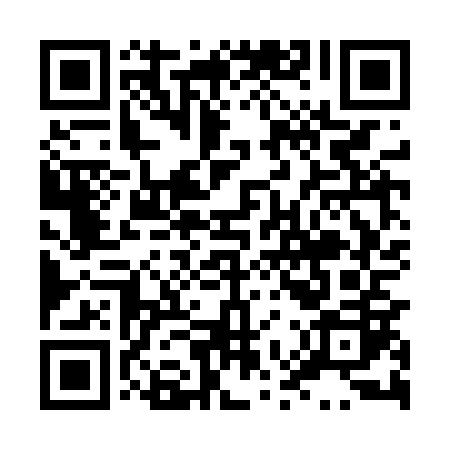 Ramadan times for Wislok Gorny, PolandMon 11 Mar 2024 - Wed 10 Apr 2024High Latitude Method: Angle Based RulePrayer Calculation Method: Muslim World LeagueAsar Calculation Method: HanafiPrayer times provided by https://www.salahtimes.comDateDayFajrSuhurSunriseDhuhrAsrIftarMaghribIsha11Mon4:074:075:5311:423:385:315:317:1212Tue4:054:055:5111:423:405:335:337:1313Wed4:024:025:4911:413:415:355:357:1514Thu4:004:005:4711:413:425:365:367:1715Fri3:583:585:4511:413:435:385:387:1816Sat3:553:555:4311:413:455:395:397:2017Sun3:533:535:4111:403:465:415:417:2218Mon3:513:515:3811:403:475:425:427:2419Tue3:483:485:3611:403:485:445:447:2520Wed3:463:465:3411:393:505:455:457:2721Thu3:443:445:3211:393:515:475:477:2922Fri3:413:415:3011:393:525:495:497:3123Sat3:393:395:2811:383:535:505:507:3324Sun3:363:365:2611:383:545:525:527:3425Mon3:343:345:2311:383:565:535:537:3626Tue3:313:315:2111:383:575:555:557:3827Wed3:293:295:1911:373:585:565:567:4028Thu3:263:265:1711:373:595:585:587:4229Fri3:243:245:1511:374:005:595:597:4430Sat3:213:215:1311:364:016:016:017:4631Sun4:194:196:1112:365:037:027:028:471Mon4:164:166:0912:365:047:047:048:492Tue4:144:146:0612:355:057:057:058:513Wed4:114:116:0412:355:067:077:078:534Thu4:084:086:0212:355:077:087:088:555Fri4:064:066:0012:355:087:107:108:576Sat4:034:035:5812:345:097:117:118:597Sun4:014:015:5612:345:107:137:139:018Mon3:583:585:5412:345:117:157:159:039Tue3:553:555:5212:335:127:167:169:0510Wed3:523:525:5012:335:137:187:189:08